Sehr geehrte Schulleitung,hiermit beantrage ich im Namen des Schülerrates lt. §14 Abs. 2 der Sächsischen Schülermitwirkungsverordnung (SMVO) die Durchführung einer ordentlichen Schülerversammlung. Dafür schlage ich den folgenden Termin vor:25.01.2020 – 3. und 4. Unterrichtsstunde
alle Schüler*innen (5. bis 12. Klassenstufe)
Aula der SeminarschuleDabei möchte der Schülerrat die folgenden Themen zur Diskussion stellen:Umfrage zum aktuellen Essensanbietergemeinsame Maßnahmen für eine klimabewusste SchuleBitte geben Sie mir im Laufe dieser Woche eine Rückmeldung, ob die Schülerversammlung unter den veranschlagten Daten stattfinden kann. Wir sind selbstverständlich offen für alternative Terminvorschläge!
Mit freundlichen GrüßenSchülerversammlung
Schülerrat der Seminarschule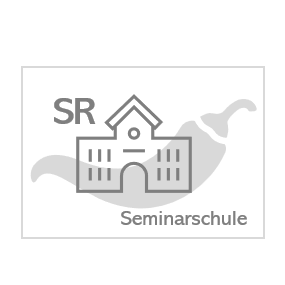 Antragssteller*in:Merle Mandat (Schülersprecherin)Kontaktmöglichkeit:merle.mandat@miwi.de Antrag eingereicht am 18.01.2021Antrag eingereicht am 18.01.2021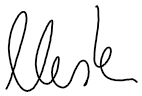 